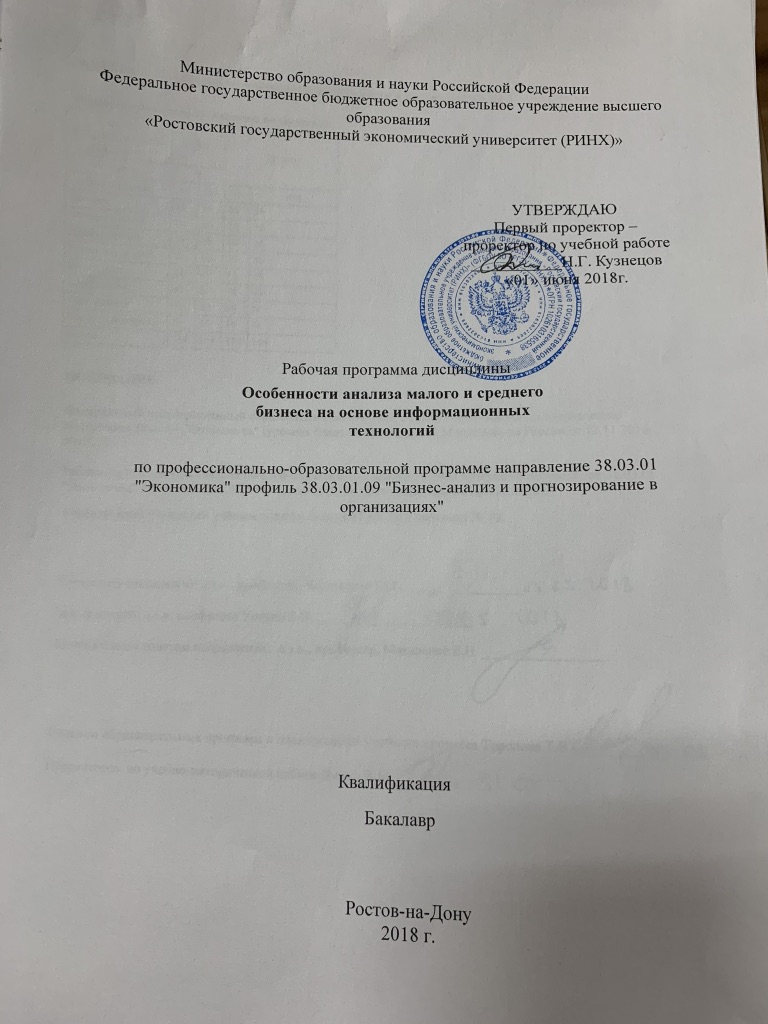 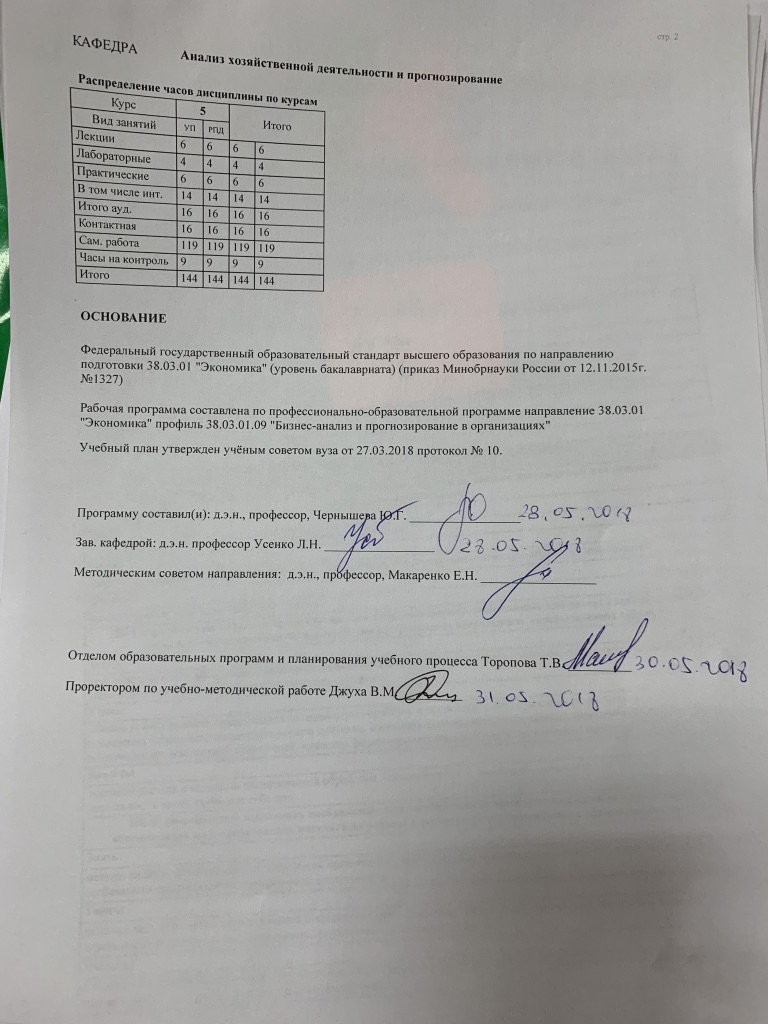 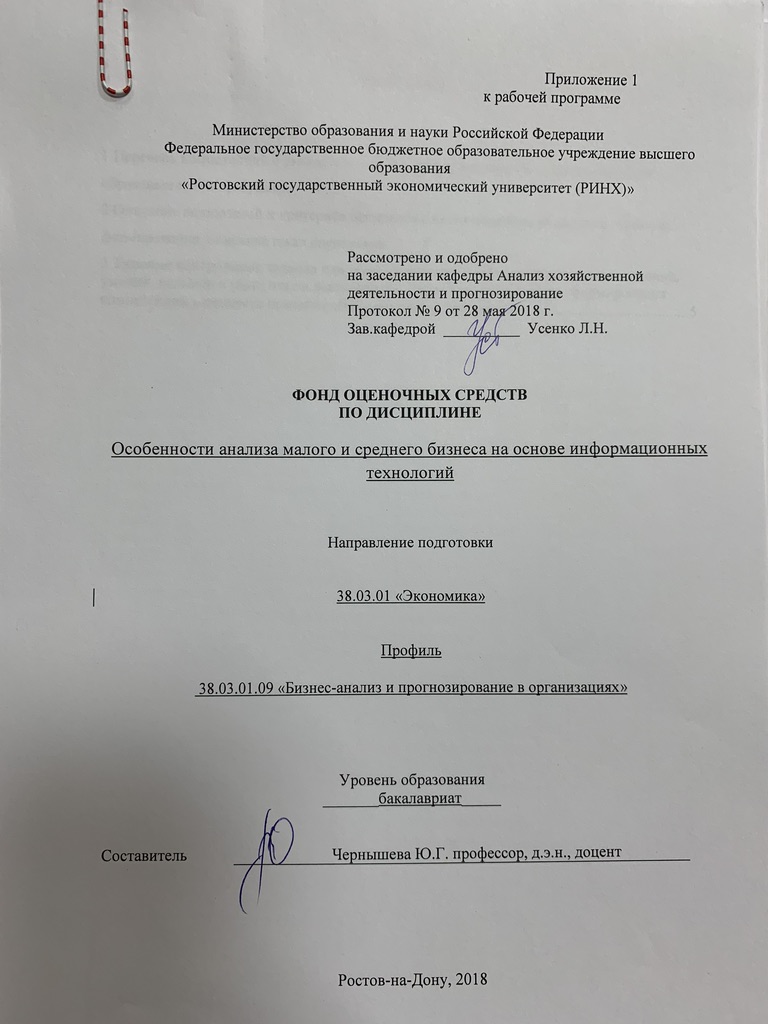 1 Перечень компетенций с указанием этапов их формирования в процессе освоения образовательной программы1.1 Перечень компетенций с указанием этапов их формирования представлен в п. 3. «Требования к результатам освоения дисциплины» рабочей программы дисциплины. 2. Описание показателей и критериев оценивания компетенций на различных этапах их формирования, описание шкал оценивания  Показатели и критерии оценивания компетенций:  2.2 Шкалы оценивания:   Текущий контроль успеваемости и промежуточная аттестация осуществляется в рамках накопительной балльно-рейтинговой системы в 100-балльной шкале:- 84-100 баллов (оценка «отлично») - изложенный материал фактически верен, наличие глубоких исчерпывающих знаний в объеме пройденной программы дисциплины в соответствии с поставленными программой курса целями и задачами обучения; правильные, уверенные действия по применению полученных знаний на практике, грамотное и логически стройное изложение материала при ответе, усвоение основной и знакомство с дополнительной литературой;- 67-83 баллов (оценка «хорошо») - наличие твердых и достаточно полных знаний в объеме пройденной программы дисциплины в соответствии с целями обучения, правильные действия по применению знаний на практике, четкое изложение материала, допускаются отдельные логические и стилистические погрешности, обучающийся  усвоил основную литературу, рекомендованную в рабочей программе дисциплины;- 50-66 баллов (оценка удовлетворительно) - наличие твердых знаний в объеме пройденного курса в соответствии с целями обучения, изложение ответов с отдельными ошибками, уверенно исправленными после дополнительных вопросов; правильные в целом действия по применению знаний на практике;- 0-49 баллов (оценка неудовлетворительно) - ответы не связаны с вопросами, наличие грубых ошибок в ответе, непонимание сущности излагаемого вопроса, неумение применять знания на практике, неуверенность и неточность ответов на дополнительные и наводящие вопросы».3 Типовые контрольные задания или иные материалы, необходимые для оценки знаний, умений, навыков и (или) опыта деятельности, характеризующих этапы формирования компетенций в процессе освоения образовательной программыМИНИСТЕРСТВО ОБРАЗОВАНИЯ И НАУКИ РФФедеральное государственное бюджетное образовательное учреждение Высшего образования «Ростовский государственный экономический университет (РИНХ)»(ФГБОУ ВО «РГЭУ (РИНХ)»)Кафедра Анализа хозяйственной деятельности и прогнозированияДИСЦИПЛИНА: Особенности анализа малого и среднего бизнеса на основе информационных технологийЗадание для зачета. Вариант № 1Сущность и значение анализа в деятельности предприятий малого и среднего бизнеса. Этапы его проведения Анализ выпуска, продаж и качества продукцииЗав. кафедрой                                                                            /Усенко Л.Н./Экзаменатор                                                                              /Чернышева Ю.Г./МИНИСТЕРСТВО ОБРАЗОВАНИЯ И НАУКИ РФФедеральное государственное бюджетное образовательное учреждение Высшего образования «Ростовский государственный экономический университет (РИНХ)»(ФГБОУ ВО «РГЭУ (РИНХ)»)Кафедра Анализа хозяйственной деятельности и прогнозированияДИСЦИПЛИНА: Особенности анализа малого и среднего бизнеса на основе информационных технологийЗадание для зачета. Вариант №  2Оосбенности информационного обеспечения анализа финансово-хозяйственной деятельности предприятий малого и среднего бизнеса Анализ эффективности использования трудовых ресурсов Зав. кафедрой                                                                            /Усенко Л.Н./Экзаменатор                                                                              /Чернышева Ю.Г./МИНИСТЕРСТВО ОБРАЗОВАНИЯ И НАУКИ РФФедеральное государственное бюджетное образовательное учреждение Высшего образования «Ростовский государственный экономический университет (РИНХ)»(ФГБОУ ВО «РГЭУ (РИНХ)»)Кафедра Анализа хозяйственной деятельности и прогнозированияДИСЦИПЛИНА: Особенности анализа малого и среднего бизнеса на основе информационных технологийЗадание для зачета. Вариант №  3Анализ данных книги доходов и расходов Методика комплексной оценки деятельности предприятия малого бизнесаЗав. кафедрой                                                                            /Усенко Л.Н./Экзаменатор                                                                              /Чернышева Ю.Г./МИНИСТЕРСТВО ОБРАЗОВАНИЯ И НАУКИ РФФедеральное государственное бюджетное образовательное учреждение Высшего образования «Ростовский государственный экономический университет (РИНХ)»(ФГБОУ ВО «РГЭУ (РИНХ)»)Кафедра Анализа хозяйственной деятельности и прогнозированияДИСЦИПЛИНА: Особенности анализа малого и среднего бизнеса на основе информационных технологийЗадание для зачета. Вариант №  4Оценка обеспеченности организации материальными ресурсамиПостроение баланса ликвидности предприятий малого и среднего бизнеса с приметением компьютерной программыЗав. кафедрой                                                                            /Усенко Л.Н./Экзаменатор                                                                              /Чернышева Ю.Г./МИНИСТЕРСТВО ОБРАЗОВАНИЯ И НАУКИ РФФедеральное государственное бюджетное образовательное учреждение Высшего образования «Ростовский государственный экономический университет (РИНХ)»(ФГБОУ ВО «РГЭУ (РИНХ)»)Кафедра Анализа хозяйственной деятельности и прогнозированияДИСЦИПЛИНА: Особенности анализа малого и среднего бизнеса на основе информационных технологийЗадание для зачета. Вариант №  5Особенности методики анализа показателей бухгалтерской отчетности предприятий малого бизнеса Методы рейтинговой оценки финансового состояния организацииЗав. кафедрой                                                                            /Усенко Л.Н./Экзаменатор                                                                              /Чернышева Ю.Г./Критерии оценивания на зачете приведены в п.2.2 Шкалы оценивания.   Министерство образования и науки Российской ФедерацииФедеральное государственное бюджетное образовательное учреждение высшего образования«Ростовский государственный экономический университет (РИНХ)»Кафедра Анализа хозяйственной деятельности и прогнозированияКейс-задача 1по дисциплине  Особенности анализа малого и среднего бизнеса на основе информационных технологийЗадание: - дать характеристику нормативной и правовой базе предприятий малого и среднего бизнеса в целях анализа его деятельности- по приведенным данным рассчитать темпы динамики показателей и описать произошедшие изменения.Кейс-задача 2по дисциплине  Особенности анализа малого и среднего бизнеса на основе информационных технологийЗадание: - охарактеризовать рабочие приемы анализа хозяйственной деятельности с учетом особенностей малого и среднего бизнеса; - по приведенным данным рассчитать показатели динамики и удельного веса описать произошедшие изменения.Кейс-задача 3по дисциплине  Особенности анализа малого и среднего бизнеса на основе информационных технологийЗадание: - на основе приведенных данных российский и зарубежных данных сформировать программу аналитического исследования состояния предприятия малого бизнеса; - сформировать аналитический отчет по итогам проведенного исследования с использование компьютерной программы на выбор.Методические рекомендации по выполнениюСтуденты должны выполнить 2 задания. Источниками информации для выполнения задания являются прилагаемые к заданию цифровые данные. В ходе выполнения задания студент должен сформировать аналитическую таблицу, выполнить необходимые расчеты и сформулировать комментарии в виде выводов по каждому заданию.Критерии оценки: - оценка «отлично» выставляется студенту, если  все задания выполненные правильно, выводы полные, грамотно составленные, расчеты произведены верно, аналитические таблицы грамотно и аккуратно сформированы; - оценка «хорошо» выставляется студенту, если  все задания выполненные правильно, выводы достаточно полные, но допускаются отдельные логические и стилистические погрешности, расчеты произведены верно, таблицы грамотно и аккуратно составлены - оценка «удовлетворительно» - выставляется студенту, если  задания выполнены не полностью, выводы не полные, содержат отдельные ошибки, но уверенно исправляются после дополнительных вопросов; правильные в целом действия по применению знаний на практике правильно выполненные расчеты, таблицы составлены верно. - оценка «неудовлетворительно» - выставляется студенту, если  задания выполнены неправильно, имеют место грубые ошибки, непонимание сущности излагаемого вопроса, неумение применять знания на практике. Выводы отсутствуют или изложены некорректно. В ходе дополнительных вопросов студент демонстрирует неуверенность и неточность ответов. Аналитические расчеты выполнены с ошибками, таблицы составлены с существенными ошибками.. Составитель ________________________ Ю.Г. Чернышева                                                                                                                «____»__________________20     г. Министерство образования и науки Российской ФедерацииФедеральное государственное бюджетное образовательное учреждение высшего образования«Ростовский государственный экономический университет (РИНХ)»Кафедра Анализ хозяйственной деятельности и прогнозированиеВопросы для опросапо дисциплине  Особенности анализа малого и среднего бизнеса на основе информационных технологийНормативно правовые документы отнесения предприятия к категории малого и среднего бизнеса.Информациооная база для целей анализа на предприятиях малого и среднего бизнеса.Роль и функции аналитика в организации. Ценность анализа для предприятий малого и среднего бизнесаБлок-схема приведения комплексного анализа предприятий малого бизнеса. Блок-схема приведения комплексного анализа предприятий среднего бизнесаЭтапы аналитической работы в организации и ее организацияОсобенности анализа финансовой отчетности малого бизнеса Сходства и различия отечественной и зарубежной методики анализа деятельности организацииМетодика оценки финансовой устойчивости органиазции в учетом особеннстей вида деятельностиКритерии оценки: приведены в п. 2.2.- оценка «зачтено» выставляется студенту, если  студент демонстрирует наличие твердых знаний в объеме пройденного курса в соответствии с целями обучения, в случае изложения ответов с отдельными ошибками, уверенно исправляет после дополнительных вопросов; правильные  действия по применению знаний на практике, обучающийся  усвоил основную литературу, рекомендованную в рабочей программе дисциплины;- оценка «не зачтено» - ответы не связаны с вопросами, наличие грубых ошибок в ответе, непонимание сущности излагаемого вопроса, неумение применять знания на практике, неуверенность и неточность ответов на дополнительные и наводящие вопросы» Составитель ________________________ Ю.Г. Чернышева«____»__________________20     г. Министерство образования и науки Российской ФедерацииФедеральное государственное бюджетное образовательное учреждение высшего образования«Ростовский государственный экономический университет (РИНХ)»Кафедра Анализ хозяйственной деятельности и прогнозированиеКомплект заданий для контрольной работыпо дисциплине  Особенности анализа малого и среднего бизнеса на основе информационных технологий1  ВАРИАНТ     ВОПРОС 1. Перечислите и дайте краткую характеристику методам аналитических исследованийВОПРОС 2. Рассчитайте темпы роста и прироста приведенных показателей. Напишите развернутый комментарий.2 ВАРИАНТВОПРОС 1. Пользователи анализа деятельности организацииВОПРОС 2. Рассчитайте абсолютное отклонение и темп роста приведенных показателей. Напишите развернутый комментарий.3 ВАРИАНТВОПРОС 1.	Перечислите сходства и различия отечественной и зарубежной методики анализа деятельности организации             ВОПРОС 2. Рассчитайте удельный вес зданий, сооружений, абсолютное отклонение стоимости основных средств. Напишите развернутый комментарий.Критерии оценки: - оценка «отлично» выставляется студенту, если  все задания выполненые правильно, комментарии развернутые, грамотные, расчеты произведены верно - оценка «хорошо» выставляется студенту, если  все задания выполненые правильно, комментарии достаточно полные, но допускаются отдельные логические и стилистические погрешности, расчеты произведены верно - оценка «удовлетворительно» - выставляется студенту, если  задания выполнены не полностью, комментарии не достаточно полные, содержат отдельные ошибки, но уверенно исправляются после дополнительных вопросов; правильные в целом действия по применению знаний на практике правильно выполеннные расчеты. - оценка «неудовлетворительно» - выставляется студенту, если  задания выполнены неправильно, имеют место грубые ошибки, непонимание сущности излагаемого вопроса, неумение применять знания на практике. Комментарии отсутствуют или изложены некорректно. В ходе дополнительных вопросов студент демонстрирует неуверенность и неточность ответов. Аналитические расчеты выполнены с ошибками.Составитель ________________________ Ю.Г. Чернышева                                                                  (подпись)«____»__________________20     г. Министерство образования и науки Российской ФедерацииФедеральное государственное бюджетное образовательное учреждение высшего образования«Ростовский государственный экономический университет (РИНХ)»Кафедра Анализа хозяйственной деятельности и прогнозированияПеречень дискуссионных тем для круглого столапо дисциплине  Особенности анализа малого и среднего бизнеса на основе информационных технологий1. Отличительные особенности функций аналитика в организации малого и среднего бизнеса2. Понятие и особенности производственного процесса организаций с учетом особенностей вида деятельности3. Системность и комплексность в анализе деятельности организации4. Источники данных для аналитического исследования, оценка качества информации, предприятий малого и среднего бизнеса5. Методы анализа рисков в деятельности организации6. Особенности оперативного анализа и его роль в управлении бизнесом7. Особенности методики анализа предприятий малого бизнеса (росийский и зарубежный опыт)8. Методы выявления «слабых» мест в деятельности организации9. Государственная поддержка предприятий малого и среднего бизнеса10. Методика анализа инновационной деятельности организацииПрограмма проведения и методические рекомендации по подготовке и проведению. Для проведения круглого стола студентам предлагается тематика, по которой готовится выступление на 3-5 мин, и презентация. После доклада студентам задается не менее 2-х дополнительных вопросов преподавателем и/или обучающимися. Критерии оценки:  - оценка «отлично» - изложенный материал фактически верен, наличие глубоких исчерпывающих знаний по подготовленному вопросу, в том числе обширные знания в целом по дисциплине; грамотное и логически стройное изложение материала в докладе и презентации, широкое использование не только основной, но и дополнительной литературы, доклад излагается самостоятельно (не читается), уверенные ответы на дополнительные вопросы; - оценка «хорошо» - изложенный материал верен, наличие полных знаний в объеме пройденной программы по подготовленному вопросу; грамотное и логически стройное изложение материала в докладе и презентации, широкое использование основной литературы, доклад излагается самостоятельно (не читается), уверенные ответы на дополнительные вопросы; - оценка «удовлетворительно» – изложенный материал верен, наличие твердых знаний в объеме пройденной программы по подготовленному вопросу; изложение материала в докладе и презентации с отдельными ошибками, уверенно исправленными использование основной литературы, доклад излагается не самостоятельно (читается), уверенные ответы на дополнительные вопросы; - оценка «неудовлетворительно» – доклад не связан с выбранным для дискусии вопросом, наличие грубых ошибок, непонимание сущности излагаемого вопроса, отсутствие презентации, неуверенность и неточность ответов на дополнительные и наводящие вопросы.Составитель ________________________ Ю.Г. Чернышева                                                                               (подпись)«____»__________________20     г. Министерство образования и науки Российской ФедерацииФедеральное государственное бюджетное образовательное учреждение высшего образования«Ростовский государственный экономический университет (РИНХ)»Кафедра Анализ хозяйственной деятельности и прогнозированияТемы рефератовпо дисциплине Особенности анализа малого и среднего бизнеса на основе информационных технологийИсточники аналитической информации и их особенности у предприятий малого и среднего бизнесаОсобенности матодики анализа предприятий малого и среднего бизнесаОценка и анализ экономического потенциала хозяйствующего субъектаХарактеристика уровня развития малого и среднего предпринимательства в Ростовкой областиХарактеристика уровня развития малого и среднего предпринимательства в России Административные барьеры на пути развития малого и среднего предпринимательстваОценка степени близости предприятия к банкротству Анализ показателей по данным бухгалтерского баланса с учетом его особенностей у предприятий малого и среднего бизнесаАнализ кредитоспособности организацииАнализ деловой и рыночной активности хозяйствующего субъектаАнализ финансовых результатов организацииМетоды анализа хозяйственной деятельнотси организацииФормирование системы сбалансированных показателей и анализ на ее основеОсобенности методики анализа в зависимости от вида деятельности организацииКомпьютеные программы проведения анализа финансового состояния и их характеристикаКомпьютерные программы проведения аналиаз деятельности организацииКритерии оценки:   - оценка «отлично» - изложенный материал фактически верен, наличие глубоких исчерпывающих знаний по подготовленному вопросу, в том числе обширные знания в целом по дисциплине; грамотное и логически стройное изложение материала в реферате, широкое использование не только основной, но и дополнительной литературы; - оценка «хорошо» - изложенный материал верен, наличие полных знаний в объеме пройденной программы по подготовленному вопросу; грамотное и логически стройное изложение материала в реферате, широкое использование основной литературы; - оценка «удовлетворительно» – изложенный материал верен, наличие твердых знаний в объеме пройденной программы по подготовленному вопросу; изложение материала в реферате с отдельными ошибками, уверенно исправленными использование основной литературы; - оценка «неудовлетворительно» – реферат не связан с выбранной темой, наличие грубых ошибок, непонимание сущности излагаемого вопроса.Составитель _________ Ю.Г. Чернышева                                                                        «____»__________________20     г. 4 Методические материалы, определяющие процедуры оценивания знаний, умений, навыков и (или) опыта деятельности, характеризующих этапы формирования компетенцийПроцедуры оценивания включают в себя текущий контроль и промежуточную аттестацию.Текущий контроль успеваемости проводится с использованием оценочных средств, представленных в п. 3 данного приложения. Результаты текущего контроля доводятся до сведения студентов до промежуточной аттестации.   	Промежуточная аттестация проводится в форме зачета. Зачет проводится по расписанию экзаменационной сессии в письменном виде.  Количество вопросов в задании – 2.  Проверка ответов и объявление результатов производится в день зачета.  Результаты аттестации заносятся в экзаменационную ведомость и зачетную книжку студента. Студенты, не прошедшие промежуточную аттестацию по графику сессии, должны ликвидировать задолженность в установленном порядке. 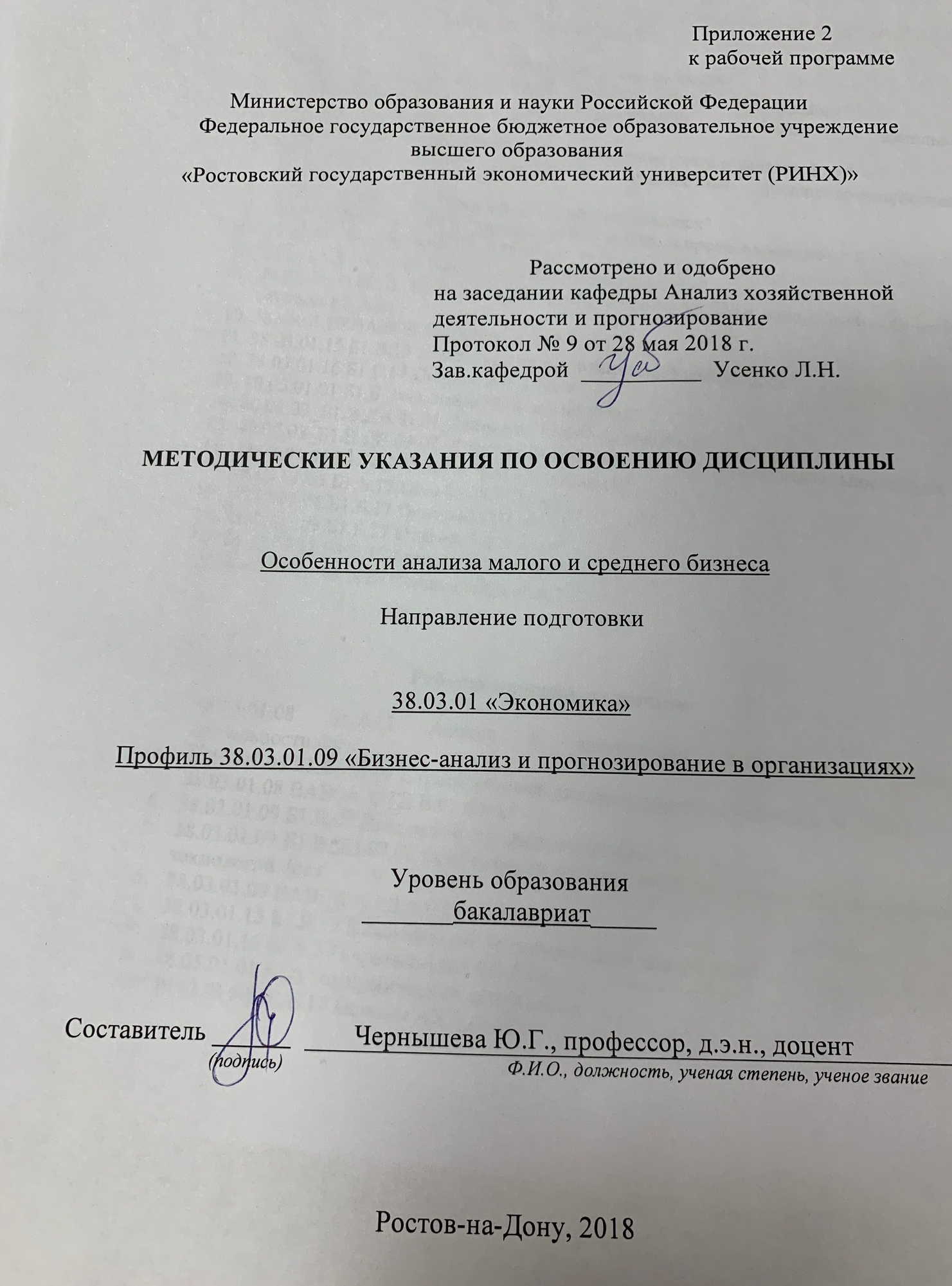 Методические  указания  по  освоению  дисциплины  «Особенности анализа малого и среднего бизнеса на основе информационных технологий»  адресованы  студентам  всех форм обучения.  Учебным планом по направлению подготовки 38.03.01. «Экономика», профиль 38.03.01.09 «Бизнес-анализ и прогнозирование в организациях» предусмотрены следующие виды занятий:- лекции- практические занятия.В ходе лекционных занятий рассматриваются основные темы курса, предусмотренные рабочей программой дисциплины, даются  рекомендации для самостоятельной работы и подготовке к практическим занятиям.В ходе практических занятий углубляются и закрепляются знания студентов  по  ряду  рассмотренных  на  лекциях  вопросов,  развиваются навыки ведения аналитического исследования в соответствии с компетенциями дисциплины.При подготовке к практическим занятиям каждый студент должен:  – изучить рекомендованную учебную литературу;  – изучить конспекты лекций;  – подготовить ответы на все вопросы по изучаемой теме;  – при наличии рекомендованного преподавателем при изучении каждой темы домашнего задания письменно его решить.    По согласованию с  преподавателем  студент  может  подготовить реферат, доклад или сообщение по теме занятия. В процессе подготовки к практическим занятиям студенты  могут  воспользоваться  консультациями преподавателя.  Вопросы, не  рассмотренные  на  лекциях  и  практических занятиях, должны  быть  изучены  студентами  в  ходе  самостоятельной  работы. Контроль  самостоятельной  работы  студентов  над  учебной  программой курса  осуществляется  в  ходе  практических занятий методом  устного опроса, проверки заданий, посредством проведения контрольных и самостоятельных работ. В  ходе самостоятельной  работы каждый  студент  обязан  прочитать основную и по возможности дополнительную  литературу  по  изучаемой  теме, дополнить  конспекты лекций  недостающим материалом.  Выделить  непонятные  термины,  найти  их  значение  в энциклопедических словарях.  Студент  должен  готовиться  к  предстоящему  практическому занятию  по  всем,  обозначенным  в  рабочей программе дисциплины вопросам.  При  реализации  различных  видов  учебной  работы  используются разнообразные (в т.ч. интерактивные) методы обучения, в частности:   - интерактивная доска для подготовки и проведения лекционных и семинарских занятий;  - интерактивные занятия проведения лекций и семинаров Для подготовки к занятиям, текущему контролю и промежуточной аттестации  студенты  могут  воспользоваться электронной библиотекой ВУЗа http://library.rsue.ru/. Также обучающиеся могут  взять  на  дом необходимую  литературу  на  абонементе  вузовской библиотеки или воспользоваться читальными залами вуза.   Методические рекомендации по написанию рефератов, требования к оформлению Студенты в качестве самостоятельной работы должны выполнить 2 реферата по наиболее важным разделам дисциплины.Источниками информации для написания реферата являются учебники и учебные пособия по данной дисциплине, формы бухгалтерской отчетности предприятия.Объем реферата должен находиться в пределах 10-15 страниц листов формата А4, отпечатанных на компьютере. Текст печатается шрифтом Times New Roman № 14 через 1,5 интервала. Исключение могут составлять таблицы, где при необходимости можно применять 12 шрифт Times New Roman с одинарным интервалом. Текст работы должен быть выровнен по ширине. Цвет шрифта черный.Все листы (текстовые, табличные) должны быть выполнены с соблюдением следующих размеров полей: правое - не менее 10 мм, верхнее и нижнее - не менее 20 мм, левое - не менее 30 мм. Текст рамкой не очерчивается. Разрешается использовать компьютерные возможности акцентирования внимания на определенных терминах, формулах, применяя шрифты разной гарнитуры.Качество напечатанного текста и оформления иллюстраций, таблиц, распечаток должно иметь равномерную плотность и удовлетворять требованию их четкого воспроизведения. Опечатки, описки и графические неточности, обнаруженные в процессе подготовки реферата, допускается исправлять закрашиванием белой краской и нанесением на том же месте исправленного текста (графики) машинописным способом или черными чернилами, пастой или тушью - рукописным способом.Повреждения листов, помарки и следы не полностью удаленного прежнего текста (графики) не допускаются. Допускается не более трех исправлений на одной странице.Нумерация страниц и приложений, входящих в ее состав реферата, должна быть сквозная. Номер страницы ставится вверху посредине листа или вверху справа арабскими цифрами. Первой страницей считается «титульный лист», вторая страница - «Содержание» - на этих листах не проставляется номер страницы, но они включаются в общую нумерацию работы, далее начало текста - «Введение». Указание страниц начинается не раньше 3-го номера, начиная со станицы «Введение».Аналитические расчеты должны сопровождаться выводами, в которых необходимо охарактеризовать динамику рассчитанных показателей, указать возможные причины изменений показателей. В конце работы необходимо привести список использованной литературы.УП: z38.03.01.09_1.plxУП: z38.03.01.09_1.plxУП: z38.03.01.09_1.plxУП: z38.03.01.09_1.plxУП: z38.03.01.09_1.plxстр. 41. ЦЕЛИ ОСВОЕНИЯ ДИСЦИПЛИНЫ1. ЦЕЛИ ОСВОЕНИЯ ДИСЦИПЛИНЫ1. ЦЕЛИ ОСВОЕНИЯ ДИСЦИПЛИНЫ1. ЦЕЛИ ОСВОЕНИЯ ДИСЦИПЛИНЫ1. ЦЕЛИ ОСВОЕНИЯ ДИСЦИПЛИНЫ1. ЦЕЛИ ОСВОЕНИЯ ДИСЦИПЛИНЫ1. ЦЕЛИ ОСВОЕНИЯ ДИСЦИПЛИНЫ1. ЦЕЛИ ОСВОЕНИЯ ДИСЦИПЛИНЫ1. ЦЕЛИ ОСВОЕНИЯ ДИСЦИПЛИНЫ1. ЦЕЛИ ОСВОЕНИЯ ДИСЦИПЛИНЫ1. ЦЕЛИ ОСВОЕНИЯ ДИСЦИПЛИНЫ1. ЦЕЛИ ОСВОЕНИЯ ДИСЦИПЛИНЫ1.1Цели освоения дисциплины: формирование у студентов аналитического мышления и комплексного подхода к познанию явлений финансово-хозяйственной деятельности организации малого и среднего бизнеса; ознакомление студентов с особенностями приемов и методов анализа хозяйственной деятельности предприятий малого и среднего бизнеса; выработать навыки проведения аналитического исследования при разработке и обосновании оптимальных управленческих решений.Цели освоения дисциплины: формирование у студентов аналитического мышления и комплексного подхода к познанию явлений финансово-хозяйственной деятельности организации малого и среднего бизнеса; ознакомление студентов с особенностями приемов и методов анализа хозяйственной деятельности предприятий малого и среднего бизнеса; выработать навыки проведения аналитического исследования при разработке и обосновании оптимальных управленческих решений.Цели освоения дисциплины: формирование у студентов аналитического мышления и комплексного подхода к познанию явлений финансово-хозяйственной деятельности организации малого и среднего бизнеса; ознакомление студентов с особенностями приемов и методов анализа хозяйственной деятельности предприятий малого и среднего бизнеса; выработать навыки проведения аналитического исследования при разработке и обосновании оптимальных управленческих решений.Цели освоения дисциплины: формирование у студентов аналитического мышления и комплексного подхода к познанию явлений финансово-хозяйственной деятельности организации малого и среднего бизнеса; ознакомление студентов с особенностями приемов и методов анализа хозяйственной деятельности предприятий малого и среднего бизнеса; выработать навыки проведения аналитического исследования при разработке и обосновании оптимальных управленческих решений.Цели освоения дисциплины: формирование у студентов аналитического мышления и комплексного подхода к познанию явлений финансово-хозяйственной деятельности организации малого и среднего бизнеса; ознакомление студентов с особенностями приемов и методов анализа хозяйственной деятельности предприятий малого и среднего бизнеса; выработать навыки проведения аналитического исследования при разработке и обосновании оптимальных управленческих решений.Цели освоения дисциплины: формирование у студентов аналитического мышления и комплексного подхода к познанию явлений финансово-хозяйственной деятельности организации малого и среднего бизнеса; ознакомление студентов с особенностями приемов и методов анализа хозяйственной деятельности предприятий малого и среднего бизнеса; выработать навыки проведения аналитического исследования при разработке и обосновании оптимальных управленческих решений.Цели освоения дисциплины: формирование у студентов аналитического мышления и комплексного подхода к познанию явлений финансово-хозяйственной деятельности организации малого и среднего бизнеса; ознакомление студентов с особенностями приемов и методов анализа хозяйственной деятельности предприятий малого и среднего бизнеса; выработать навыки проведения аналитического исследования при разработке и обосновании оптимальных управленческих решений.Цели освоения дисциплины: формирование у студентов аналитического мышления и комплексного подхода к познанию явлений финансово-хозяйственной деятельности организации малого и среднего бизнеса; ознакомление студентов с особенностями приемов и методов анализа хозяйственной деятельности предприятий малого и среднего бизнеса; выработать навыки проведения аналитического исследования при разработке и обосновании оптимальных управленческих решений.Цели освоения дисциплины: формирование у студентов аналитического мышления и комплексного подхода к познанию явлений финансово-хозяйственной деятельности организации малого и среднего бизнеса; ознакомление студентов с особенностями приемов и методов анализа хозяйственной деятельности предприятий малого и среднего бизнеса; выработать навыки проведения аналитического исследования при разработке и обосновании оптимальных управленческих решений.Цели освоения дисциплины: формирование у студентов аналитического мышления и комплексного подхода к познанию явлений финансово-хозяйственной деятельности организации малого и среднего бизнеса; ознакомление студентов с особенностями приемов и методов анализа хозяйственной деятельности предприятий малого и среднего бизнеса; выработать навыки проведения аналитического исследования при разработке и обосновании оптимальных управленческих решений.Цели освоения дисциплины: формирование у студентов аналитического мышления и комплексного подхода к познанию явлений финансово-хозяйственной деятельности организации малого и среднего бизнеса; ознакомление студентов с особенностями приемов и методов анализа хозяйственной деятельности предприятий малого и среднего бизнеса; выработать навыки проведения аналитического исследования при разработке и обосновании оптимальных управленческих решений.1.2Задачи: научить практическому применению: методики анализа финансово-хозяйственной деятельности с учетом особенностей предприятий малого и среднего бизнеса; методики проведения анализа по данным финансовой (бухгалтерской) отчетности и других аналитических  источников организации;Задачи: научить практическому применению: методики анализа финансово-хозяйственной деятельности с учетом особенностей предприятий малого и среднего бизнеса; методики проведения анализа по данным финансовой (бухгалтерской) отчетности и других аналитических  источников организации;Задачи: научить практическому применению: методики анализа финансово-хозяйственной деятельности с учетом особенностей предприятий малого и среднего бизнеса; методики проведения анализа по данным финансовой (бухгалтерской) отчетности и других аналитических  источников организации;Задачи: научить практическому применению: методики анализа финансово-хозяйственной деятельности с учетом особенностей предприятий малого и среднего бизнеса; методики проведения анализа по данным финансовой (бухгалтерской) отчетности и других аналитических  источников организации;Задачи: научить практическому применению: методики анализа финансово-хозяйственной деятельности с учетом особенностей предприятий малого и среднего бизнеса; методики проведения анализа по данным финансовой (бухгалтерской) отчетности и других аналитических  источников организации;Задачи: научить практическому применению: методики анализа финансово-хозяйственной деятельности с учетом особенностей предприятий малого и среднего бизнеса; методики проведения анализа по данным финансовой (бухгалтерской) отчетности и других аналитических  источников организации;Задачи: научить практическому применению: методики анализа финансово-хозяйственной деятельности с учетом особенностей предприятий малого и среднего бизнеса; методики проведения анализа по данным финансовой (бухгалтерской) отчетности и других аналитических  источников организации;Задачи: научить практическому применению: методики анализа финансово-хозяйственной деятельности с учетом особенностей предприятий малого и среднего бизнеса; методики проведения анализа по данным финансовой (бухгалтерской) отчетности и других аналитических  источников организации;Задачи: научить практическому применению: методики анализа финансово-хозяйственной деятельности с учетом особенностей предприятий малого и среднего бизнеса; методики проведения анализа по данным финансовой (бухгалтерской) отчетности и других аналитических  источников организации;Задачи: научить практическому применению: методики анализа финансово-хозяйственной деятельности с учетом особенностей предприятий малого и среднего бизнеса; методики проведения анализа по данным финансовой (бухгалтерской) отчетности и других аналитических  источников организации;Задачи: научить практическому применению: методики анализа финансово-хозяйственной деятельности с учетом особенностей предприятий малого и среднего бизнеса; методики проведения анализа по данным финансовой (бухгалтерской) отчетности и других аналитических  источников организации;2. МЕСТО ДИСЦИПЛИНЫ В СТРУКТУРЕ ОБРАЗОВАТЕЛЬНОЙ ПРОГРАММЫ2. МЕСТО ДИСЦИПЛИНЫ В СТРУКТУРЕ ОБРАЗОВАТЕЛЬНОЙ ПРОГРАММЫ2. МЕСТО ДИСЦИПЛИНЫ В СТРУКТУРЕ ОБРАЗОВАТЕЛЬНОЙ ПРОГРАММЫ2. МЕСТО ДИСЦИПЛИНЫ В СТРУКТУРЕ ОБРАЗОВАТЕЛЬНОЙ ПРОГРАММЫ2. МЕСТО ДИСЦИПЛИНЫ В СТРУКТУРЕ ОБРАЗОВАТЕЛЬНОЙ ПРОГРАММЫ2. МЕСТО ДИСЦИПЛИНЫ В СТРУКТУРЕ ОБРАЗОВАТЕЛЬНОЙ ПРОГРАММЫ2. МЕСТО ДИСЦИПЛИНЫ В СТРУКТУРЕ ОБРАЗОВАТЕЛЬНОЙ ПРОГРАММЫ2. МЕСТО ДИСЦИПЛИНЫ В СТРУКТУРЕ ОБРАЗОВАТЕЛЬНОЙ ПРОГРАММЫ2. МЕСТО ДИСЦИПЛИНЫ В СТРУКТУРЕ ОБРАЗОВАТЕЛЬНОЙ ПРОГРАММЫ2. МЕСТО ДИСЦИПЛИНЫ В СТРУКТУРЕ ОБРАЗОВАТЕЛЬНОЙ ПРОГРАММЫ2. МЕСТО ДИСЦИПЛИНЫ В СТРУКТУРЕ ОБРАЗОВАТЕЛЬНОЙ ПРОГРАММЫ2. МЕСТО ДИСЦИПЛИНЫ В СТРУКТУРЕ ОБРАЗОВАТЕЛЬНОЙ ПРОГРАММЫЦикл (раздел) ООП:Цикл (раздел) ООП:Цикл (раздел) ООП:Б1.В.ДВ.07Б1.В.ДВ.07Б1.В.ДВ.07Б1.В.ДВ.07Б1.В.ДВ.07Б1.В.ДВ.07Б1.В.ДВ.07Б1.В.ДВ.07Б1.В.ДВ.072.1Требования к предварительной подготовке обучающегося:Требования к предварительной подготовке обучающегося:Требования к предварительной подготовке обучающегося:Требования к предварительной подготовке обучающегося:Требования к предварительной подготовке обучающегося:Требования к предварительной подготовке обучающегося:Требования к предварительной подготовке обучающегося:Требования к предварительной подготовке обучающегося:Требования к предварительной подготовке обучающегося:Требования к предварительной подготовке обучающегося:Требования к предварительной подготовке обучающегося:2.1.1Необходимым условием успешного освоения дисциплины являются знания, умения и навыки, полученные в результае изучения дисциплинНеобходимым условием успешного освоения дисциплины являются знания, умения и навыки, полученные в результае изучения дисциплинНеобходимым условием успешного освоения дисциплины являются знания, умения и навыки, полученные в результае изучения дисциплинНеобходимым условием успешного освоения дисциплины являются знания, умения и навыки, полученные в результае изучения дисциплинНеобходимым условием успешного освоения дисциплины являются знания, умения и навыки, полученные в результае изучения дисциплинНеобходимым условием успешного освоения дисциплины являются знания, умения и навыки, полученные в результае изучения дисциплинНеобходимым условием успешного освоения дисциплины являются знания, умения и навыки, полученные в результае изучения дисциплинНеобходимым условием успешного освоения дисциплины являются знания, умения и навыки, полученные в результае изучения дисциплинНеобходимым условием успешного освоения дисциплины являются знания, умения и навыки, полученные в результае изучения дисциплинНеобходимым условием успешного освоения дисциплины являются знания, умения и навыки, полученные в результае изучения дисциплинНеобходимым условием успешного освоения дисциплины являются знания, умения и навыки, полученные в результае изучения дисциплин2.1.2Современные информационные технологии в экономикеСовременные информационные технологии в экономикеСовременные информационные технологии в экономикеСовременные информационные технологии в экономикеСовременные информационные технологии в экономикеСовременные информационные технологии в экономикеСовременные информационные технологии в экономикеСовременные информационные технологии в экономикеСовременные информационные технологии в экономикеСовременные информационные технологии в экономикеСовременные информационные технологии в экономике2.1.3Экономика предприятий (организаций)Экономика предприятий (организаций)Экономика предприятий (организаций)Экономика предприятий (организаций)Экономика предприятий (организаций)Экономика предприятий (организаций)Экономика предприятий (организаций)Экономика предприятий (организаций)Экономика предприятий (организаций)Экономика предприятий (организаций)Экономика предприятий (организаций)2.1.4Анализ бизнес-процессов в организацииАнализ бизнес-процессов в организацииАнализ бизнес-процессов в организацииАнализ бизнес-процессов в организацииАнализ бизнес-процессов в организацииАнализ бизнес-процессов в организацииАнализ бизнес-процессов в организацииАнализ бизнес-процессов в организацииАнализ бизнес-процессов в организацииАнализ бизнес-процессов в организацииАнализ бизнес-процессов в организации2.1.5Основы анализа хозяйственной деятельности организацииОсновы анализа хозяйственной деятельности организацииОсновы анализа хозяйственной деятельности организацииОсновы анализа хозяйственной деятельности организацииОсновы анализа хозяйственной деятельности организацииОсновы анализа хозяйственной деятельности организацииОсновы анализа хозяйственной деятельности организацииОсновы анализа хозяйственной деятельности организацииОсновы анализа хозяйственной деятельности организацииОсновы анализа хозяйственной деятельности организацииОсновы анализа хозяйственной деятельности организации2.1.6Экономико-математические методы в анализе и компьютерные аналитические программыЭкономико-математические методы в анализе и компьютерные аналитические программыЭкономико-математические методы в анализе и компьютерные аналитические программыЭкономико-математические методы в анализе и компьютерные аналитические программыЭкономико-математические методы в анализе и компьютерные аналитические программыЭкономико-математические методы в анализе и компьютерные аналитические программыЭкономико-математические методы в анализе и компьютерные аналитические программыЭкономико-математические методы в анализе и компьютерные аналитические программыЭкономико-математические методы в анализе и компьютерные аналитические программыЭкономико-математические методы в анализе и компьютерные аналитические программыЭкономико-математические методы в анализе и компьютерные аналитические программы2.1.7Анализ и диагностика финансово-хозяйственной деятельности организацииАнализ и диагностика финансово-хозяйственной деятельности организацииАнализ и диагностика финансово-хозяйственной деятельности организацииАнализ и диагностика финансово-хозяйственной деятельности организацииАнализ и диагностика финансово-хозяйственной деятельности организацииАнализ и диагностика финансово-хозяйственной деятельности организацииАнализ и диагностика финансово-хозяйственной деятельности организацииАнализ и диагностика финансово-хозяйственной деятельности организацииАнализ и диагностика финансово-хозяйственной деятельности организацииАнализ и диагностика финансово-хозяйственной деятельности организацииАнализ и диагностика финансово-хозяйственной деятельности организации2.2Дисциплины и практики, для которых освоение данной дисциплины (модуля) необходимо как предшествующее:Дисциплины и практики, для которых освоение данной дисциплины (модуля) необходимо как предшествующее:Дисциплины и практики, для которых освоение данной дисциплины (модуля) необходимо как предшествующее:Дисциплины и практики, для которых освоение данной дисциплины (модуля) необходимо как предшествующее:Дисциплины и практики, для которых освоение данной дисциплины (модуля) необходимо как предшествующее:Дисциплины и практики, для которых освоение данной дисциплины (модуля) необходимо как предшествующее:Дисциплины и практики, для которых освоение данной дисциплины (модуля) необходимо как предшествующее:Дисциплины и практики, для которых освоение данной дисциплины (модуля) необходимо как предшествующее:Дисциплины и практики, для которых освоение данной дисциплины (модуля) необходимо как предшествующее:Дисциплины и практики, для которых освоение данной дисциплины (модуля) необходимо как предшествующее:Дисциплины и практики, для которых освоение данной дисциплины (модуля) необходимо как предшествующее:2.2.1Защита выпускной квалификационной работы, включая подготовку к процедуре защиты и процедуру защитыЗащита выпускной квалификационной работы, включая подготовку к процедуре защиты и процедуру защитыЗащита выпускной квалификационной работы, включая подготовку к процедуре защиты и процедуру защитыЗащита выпускной квалификационной работы, включая подготовку к процедуре защиты и процедуру защитыЗащита выпускной квалификационной работы, включая подготовку к процедуре защиты и процедуру защитыЗащита выпускной квалификационной работы, включая подготовку к процедуре защиты и процедуру защитыЗащита выпускной квалификационной работы, включая подготовку к процедуре защиты и процедуру защитыЗащита выпускной квалификационной работы, включая подготовку к процедуре защиты и процедуру защитыЗащита выпускной квалификационной работы, включая подготовку к процедуре защиты и процедуру защитыЗащита выпускной квалификационной работы, включая подготовку к процедуре защиты и процедуру защитыЗащита выпускной квалификационной работы, включая подготовку к процедуре защиты и процедуру защиты2.2.2Бизнес-диагностика деятельности организацииБизнес-диагностика деятельности организацииБизнес-диагностика деятельности организацииБизнес-диагностика деятельности организацииБизнес-диагностика деятельности организацииБизнес-диагностика деятельности организацииБизнес-диагностика деятельности организацииБизнес-диагностика деятельности организацииБизнес-диагностика деятельности организацииБизнес-диагностика деятельности организацииБизнес-диагностика деятельности организации3. ТРЕБОВАНИЯ К РЕЗУЛЬТАТАМ ОСВОЕНИЯ ДИСЦИПЛИНЫ3. ТРЕБОВАНИЯ К РЕЗУЛЬТАТАМ ОСВОЕНИЯ ДИСЦИПЛИНЫ3. ТРЕБОВАНИЯ К РЕЗУЛЬТАТАМ ОСВОЕНИЯ ДИСЦИПЛИНЫ3. ТРЕБОВАНИЯ К РЕЗУЛЬТАТАМ ОСВОЕНИЯ ДИСЦИПЛИНЫ3. ТРЕБОВАНИЯ К РЕЗУЛЬТАТАМ ОСВОЕНИЯ ДИСЦИПЛИНЫ3. ТРЕБОВАНИЯ К РЕЗУЛЬТАТАМ ОСВОЕНИЯ ДИСЦИПЛИНЫ3. ТРЕБОВАНИЯ К РЕЗУЛЬТАТАМ ОСВОЕНИЯ ДИСЦИПЛИНЫ3. ТРЕБОВАНИЯ К РЕЗУЛЬТАТАМ ОСВОЕНИЯ ДИСЦИПЛИНЫ3. ТРЕБОВАНИЯ К РЕЗУЛЬТАТАМ ОСВОЕНИЯ ДИСЦИПЛИНЫ3. ТРЕБОВАНИЯ К РЕЗУЛЬТАТАМ ОСВОЕНИЯ ДИСЦИПЛИНЫ3. ТРЕБОВАНИЯ К РЕЗУЛЬТАТАМ ОСВОЕНИЯ ДИСЦИПЛИНЫ3. ТРЕБОВАНИЯ К РЕЗУЛЬТАТАМ ОСВОЕНИЯ ДИСЦИПЛИНЫОПК-2:      способностью осуществлять сбор, анализ и обработку данных, необходимых для решения профессиональных задачОПК-2:      способностью осуществлять сбор, анализ и обработку данных, необходимых для решения профессиональных задачОПК-2:      способностью осуществлять сбор, анализ и обработку данных, необходимых для решения профессиональных задачОПК-2:      способностью осуществлять сбор, анализ и обработку данных, необходимых для решения профессиональных задачОПК-2:      способностью осуществлять сбор, анализ и обработку данных, необходимых для решения профессиональных задачОПК-2:      способностью осуществлять сбор, анализ и обработку данных, необходимых для решения профессиональных задачОПК-2:      способностью осуществлять сбор, анализ и обработку данных, необходимых для решения профессиональных задачОПК-2:      способностью осуществлять сбор, анализ и обработку данных, необходимых для решения профессиональных задачОПК-2:      способностью осуществлять сбор, анализ и обработку данных, необходимых для решения профессиональных задачОПК-2:      способностью осуществлять сбор, анализ и обработку данных, необходимых для решения профессиональных задачОПК-2:      способностью осуществлять сбор, анализ и обработку данных, необходимых для решения профессиональных задачОПК-2:      способностью осуществлять сбор, анализ и обработку данных, необходимых для решения профессиональных задачЗнать:Знать:Знать:Знать:Знать:Знать:Знать:Знать:Знать:Знать:Знать:Знать:источники информации и методы первичной обработки аналитических данныхисточники информации и методы первичной обработки аналитических данныхисточники информации и методы первичной обработки аналитических данныхисточники информации и методы первичной обработки аналитических данныхисточники информации и методы первичной обработки аналитических данныхисточники информации и методы первичной обработки аналитических данныхисточники информации и методы первичной обработки аналитических данныхисточники информации и методы первичной обработки аналитических данныхисточники информации и методы первичной обработки аналитических данныхисточники информации и методы первичной обработки аналитических данныхисточники информации и методы первичной обработки аналитических данныхисточники информации и методы первичной обработки аналитических данныхУметь:Уметь:Уметь:Уметь:Уметь:Уметь:Уметь:Уметь:Уметь:Уметь:Уметь:Уметь:осуществлять сбор и первичную обработку данных для анализаосуществлять сбор и первичную обработку данных для анализаосуществлять сбор и первичную обработку данных для анализаосуществлять сбор и первичную обработку данных для анализаосуществлять сбор и первичную обработку данных для анализаосуществлять сбор и первичную обработку данных для анализаосуществлять сбор и первичную обработку данных для анализаосуществлять сбор и первичную обработку данных для анализаосуществлять сбор и первичную обработку данных для анализаосуществлять сбор и первичную обработку данных для анализаосуществлять сбор и первичную обработку данных для анализаосуществлять сбор и первичную обработку данных для анализаВладеть:Владеть:Владеть:Владеть:Владеть:Владеть:Владеть:Владеть:Владеть:Владеть:Владеть:Владеть:методами проведения анализаметодами проведения анализаметодами проведения анализаметодами проведения анализаметодами проведения анализаметодами проведения анализаметодами проведения анализаметодами проведения анализаметодами проведения анализаметодами проведения анализаметодами проведения анализаметодами проведения анализаПК-8: способностью использовать для решения аналитических и исследовательских задач современные технические средства и информационные технологииПК-8: способностью использовать для решения аналитических и исследовательских задач современные технические средства и информационные технологииПК-8: способностью использовать для решения аналитических и исследовательских задач современные технические средства и информационные технологииПК-8: способностью использовать для решения аналитических и исследовательских задач современные технические средства и информационные технологииПК-8: способностью использовать для решения аналитических и исследовательских задач современные технические средства и информационные технологииПК-8: способностью использовать для решения аналитических и исследовательских задач современные технические средства и информационные технологииПК-8: способностью использовать для решения аналитических и исследовательских задач современные технические средства и информационные технологииПК-8: способностью использовать для решения аналитических и исследовательских задач современные технические средства и информационные технологииПК-8: способностью использовать для решения аналитических и исследовательских задач современные технические средства и информационные технологииПК-8: способностью использовать для решения аналитических и исследовательских задач современные технические средства и информационные технологииПК-8: способностью использовать для решения аналитических и исследовательских задач современные технические средства и информационные технологииПК-8: способностью использовать для решения аналитических и исследовательских задач современные технические средства и информационные технологииЗнать:Знать:Знать:Знать:Знать:Знать:Знать:Знать:Знать:Знать:Знать:Знать:Знать основные компьютерные программы для анализа деятельности организацииЗнать основные компьютерные программы для анализа деятельности организацииЗнать основные компьютерные программы для анализа деятельности организацииЗнать основные компьютерные программы для анализа деятельности организацииЗнать основные компьютерные программы для анализа деятельности организацииЗнать основные компьютерные программы для анализа деятельности организацииЗнать основные компьютерные программы для анализа деятельности организацииЗнать основные компьютерные программы для анализа деятельности организацииЗнать основные компьютерные программы для анализа деятельности организацииЗнать основные компьютерные программы для анализа деятельности организацииЗнать основные компьютерные программы для анализа деятельности организацииЗнать основные компьютерные программы для анализа деятельности организацииУметь:Уметь:Уметь:Уметь:Уметь:Уметь:Уметь:Уметь:Уметь:Уметь:Уметь:Уметь:использовать информационные технологии для обработки аналитической информациииспользовать информационные технологии для обработки аналитической информациииспользовать информационные технологии для обработки аналитической информациииспользовать информационные технологии для обработки аналитической информациииспользовать информационные технологии для обработки аналитической информациииспользовать информационные технологии для обработки аналитической информациииспользовать информационные технологии для обработки аналитической информациииспользовать информационные технологии для обработки аналитической информациииспользовать информационные технологии для обработки аналитической информациииспользовать информационные технологии для обработки аналитической информациииспользовать информационные технологии для обработки аналитической информациииспользовать информационные технологии для обработки аналитической информацииВладеть:Владеть:Владеть:Владеть:Владеть:Владеть:Владеть:Владеть:Владеть:Владеть:Владеть:Владеть:навыками проведения анализа организации с помощью технических средствнавыками проведения анализа организации с помощью технических средствнавыками проведения анализа организации с помощью технических средствнавыками проведения анализа организации с помощью технических средствнавыками проведения анализа организации с помощью технических средствнавыками проведения анализа организации с помощью технических средствнавыками проведения анализа организации с помощью технических средствнавыками проведения анализа организации с помощью технических средствнавыками проведения анализа организации с помощью технических средствнавыками проведения анализа организации с помощью технических средствнавыками проведения анализа организации с помощью технических средствнавыками проведения анализа организации с помощью технических средств4. СТРУКТУРА И СОДЕРЖАНИЕ ДИСЦИПЛИНЫ (МОДУЛЯ)4. СТРУКТУРА И СОДЕРЖАНИЕ ДИСЦИПЛИНЫ (МОДУЛЯ)4. СТРУКТУРА И СОДЕРЖАНИЕ ДИСЦИПЛИНЫ (МОДУЛЯ)4. СТРУКТУРА И СОДЕРЖАНИЕ ДИСЦИПЛИНЫ (МОДУЛЯ)4. СТРУКТУРА И СОДЕРЖАНИЕ ДИСЦИПЛИНЫ (МОДУЛЯ)4. СТРУКТУРА И СОДЕРЖАНИЕ ДИСЦИПЛИНЫ (МОДУЛЯ)4. СТРУКТУРА И СОДЕРЖАНИЕ ДИСЦИПЛИНЫ (МОДУЛЯ)4. СТРУКТУРА И СОДЕРЖАНИЕ ДИСЦИПЛИНЫ (МОДУЛЯ)4. СТРУКТУРА И СОДЕРЖАНИЕ ДИСЦИПЛИНЫ (МОДУЛЯ)4. СТРУКТУРА И СОДЕРЖАНИЕ ДИСЦИПЛИНЫ (МОДУЛЯ)4. СТРУКТУРА И СОДЕРЖАНИЕ ДИСЦИПЛИНЫ (МОДУЛЯ)4. СТРУКТУРА И СОДЕРЖАНИЕ ДИСЦИПЛИНЫ (МОДУЛЯ)Код занятияКод занятияНаименование разделов и тем /вид занятия/Наименование разделов и тем /вид занятия/Семестр / КурсСеместр / КурсЧасовКомпетен-цииЛитератураИнтер акт.ПримечаниеПримечаниеРаздел 1. Анализ хозяйственной деятельности организацииРаздел 1. Анализ хозяйственной деятельности организацииУП: z38.03.01.09_1.plxУП: z38.03.01.09_1.plxУП: z38.03.01.09_1.plxстр. 51.1Тема 1 «Малый и средний бизнес и его особенности».1.1 Критерии предприятий малого и среднего бизнеса 1.2. Особенности микропредприятий1.3. Особенности учета и отчетности малого бизнеса1.4. Аналитическое возможности источников информации у предприятий малого бизнеса/Лек/552ОПК-2 ПК- 8Л1.1 Л1.3 Л1.4 Л1.5 Л1.6 Л2.1 Л2.2 Л2.3 Л2.421.2Тема 1 «Малый и средний бизнес и его особенности».1.1 Критерии предприятий малого и среднего бизнеса 1.2. Особенности микропредприятий1.3. Особенности учета и отчетности малого бизнеса1.4. Аналитическое возможности источников информации у предприятий малого бизнеса/Пр/552ОПК-2 ПК- 8Л1.1 Л1.2 Л1.3 Л1.4 Л1.5 Л1.6 Л2.1 Л2.2 Л2.3 Л2.421.3Тема 2 «Анализ выпуска, продаж и использования ресурсов».1.1. Сущность диагностики деятельности предприятия малого и среднего бизнеса1.2. Система показателей и объема производства и продаж  продукции и методы их анализа.1.3. Анализ ассортиментной политики1.4. Особености конкурентоспособности продукции малого бизнеса1.5. Анализ показателей затрат 1.6. Анализ ресурсного потенциала организации /Лек/552ОПК-2 ПК- 8Л1.1 Л1.2 Л1.3 Л1.4 Л1.5 Л1.6 Л2.1 Л2.2 Л2.3 Л2.42УП: z38.03.01.09_1.plxУП: z38.03.01.09_1.plxУП: z38.03.01.09_1.plxстр. 61.4Тема 2 «Анализ выпуска, продаж и использования ресурсов.Понятие и сущность диагностики малого и среднего бизнеса. Ее особенности. Система показателей и объема выпуска и продаж продукции и методы их анализа. Оосбености аналиаз выпуска и продаж у предприятий малого бизнеса. Анализ ассортиментной политики. Анализ конкурентоспособности продукции. Система показателей затрат и себестоимости и методика их анализа и ее особенности у малого бизнеса. Факторный комплексный анализ себестоимости продукции.  Анализ структуры затрат организации как характеристики специфики производственного процесса. Динамика затрат и причины изменений. Методика подсчета резервов снижения себестоимости выпускаемой продукции.Анализ книги доходов и расходов. Анализ ресурсного потенциала организации»Анализ трудовых ресурсов организации. Оосбенности анализа основных средств. Анализ материальных ресурсов. /Пр/552ОПК-2Л1.1 Л1.2 Л1.3 Л1.4 Л1.5 Л1.6 Л2.1 Л2.2 Л2.3 Л2.421.5Лабораторная работа 1. Анализ хозяйственной деятельности предприятия малого и среднего бизнесаАнализ имущества организации. Анализ финансовой устойчивости и платежеспособности. Анализ деловой активности. Анализ финансовых результатов /Лаб/552ОПК-2 ПК- 8Л1.1 Л1.2 Л1.3 Л1.4 Л1.5 Л1.6 Л2.1 Л2.2 Л2.3 Л2.421.6Темы, разделы, вынесенные на самостоятельную подготовкуТема 2 «Анализ выпуска, продаж и использования ресурсов».1.1. Сущность диагностики деятельности предприятия малого и среднего бизнеса1.3. Анализ ассортиментной политики1.4. Особености конкурентоспособности продукции малого бизнеса1.5. Анализ показателей затрат 1.6. Анализ ресурсного потенциала организации /Ср/5550ОПК-2 ПК- 8Л1.1 Л1.2 Л1.3 Л1.4 Л1.5 Л1.6 Л2.1 Л2.2 Л2.3 Л2.40Раздел 2. Анализ финансового состояния и финансовых результатовУП: z38.03.01.09_1.plxУП: z38.03.01.09_1.plxУП: z38.03.01.09_1.plxстр. 72.1Тема 3. «Анализ финансового состояния предприятия малого и среднего бизнеса»3.1. Аналитические возможности бухгалтерской отчетности малого бизнеса 3.2. Анализ актива и пассива баланса3.3. Особенности анализа финансовой устойчивости и платежеспобности и значимость анализа3.3. Анализ деловой и рыночной активностиТема 4. «Анализ финансовых результатов»4.1. Отчет о финансовых результатах и его особенности у малого бизнеса4.2. Анализ прибыли малого и среднего предпрятия 4.3. Анализ показателей рентабельности/Лек/552ОПК-2 ПК- 8Л1.1 Л1.2 Л1.3 Л1.4 Л1.5 Л1.6 Л2.1 Л2.2 Л2.3 Л2.422.2Тема 3. «Анализ финансового состояния предприятия малого и среднего бизнеса»Упрощенная бухгалтерская отчетность малого бизнеса и ее аналитические возможности. Методика анализа актива и пассива баланса. Методы определения уровня финансовой устойчивости и платежеспособности и особенности анализа у предприятий малого и среднего  бизнеса. Характеристика деловой иактивности МСП и методы анализа рыночной активности организацииТема 4. «Анализ финансовых результатов». Отчет о финансовых результатах и его особенности у малого бизнеса. Использование дополнительных данных при анализе финансовых результатов у предприятий малого бизнеса. Анализ прибыли малого и среднего предпрятия. Анализ показателей рентабельности/Пр/552ОПК-2 ПК- 8Л1.1 Л1.2 Л1.3 Л1.4 Л1.5 Л1.6 Л2.1 Л2.2 Л2.3 Л2.402.3Лабораторная работа 2. Анализ финансового состояния предприятия малого бизнесаАнализ выпуска и продаж продукции. Анализ использования ресурсов организации. Анализ себестоимости /Лаб/552ОПК-2 ПК- 8Л1.1 Л1.2 Л1.3 Л1.4 Л1.5 Л1.6 Л2.1 Л2.2 Л2.3 Л2.42УП: z38.03.01.09_1.plxУП: z38.03.01.09_1.plxУП: z38.03.01.09_1.plxстр. 82.4Темы и вопросы, определяемые преподавателем с учетом интересов студентаРекомендуемые темы рефератов1. Бухгелтерская отчетность малого бизнеса и ее особенности2. Оценка и анализ экономического потенциала предприятия малого бизнеса 3. Сравнительный аналитический баланс техника его построения4. Анализ показателей финансовой устойчивости и ликвидности5. Оценка степени близости к банкротству 6. Анализ кредитоспособности организации7. Анализ деловой активности хозяйствующего субъекта9. Показатели рыночной активности организации и их анализ10. Особенности отчета о финансовызх результатох и возможности его анализа у малого бизнеса11. Методика анализа коэффициентов рентабельности12. Бизнес-анализ на предприятиях малого и среднего бизнеса /Ср/5536ОПК-2 ПК- 8Л1.1 Л1.2 Л1.3 Л1.4 Л1.5 Л1.6 Л2.1 Л2.2 Л2.3 Л2.402.5Темы, разделы, вынесенные на самостоятельную подготовкуТема 3. «Анализ финансового состояния предприятия малого и среднего бизнеса»3.3. Особенности анализа финансовой устойчивости и платежеспобности и значимость анализа3.3. Анализ деловой и рыночной активностиТема 4. «Анализ финансовых результатов»4.1. Отчет о финансовых результатах и его особенности у малого бизнеса4.3. Анализ показателей рентабельности     /Ср/5533ОПК-2 ПК- 8Л1.1 Л1.2 Л1.3 Л1.4 Л1.5 Л1.6 Л2.1 Л2.3 Л2.402.6/Экзамен/559ОПК-2 ПК- 8Л1.1 Л1.2 Л1.3 Л1.4 Л1.5 Л1.6 Л2.1 Л2.2 Л2.3 Л2.405. ФОНД ОЦЕНОЧНЫХ СРЕДСТВ5. ФОНД ОЦЕНОЧНЫХ СРЕДСТВ5. ФОНД ОЦЕНОЧНЫХ СРЕДСТВ5. ФОНД ОЦЕНОЧНЫХ СРЕДСТВ5. ФОНД ОЦЕНОЧНЫХ СРЕДСТВ5. ФОНД ОЦЕНОЧНЫХ СРЕДСТВ5. ФОНД ОЦЕНОЧНЫХ СРЕДСТВ5. ФОНД ОЦЕНОЧНЫХ СРЕДСТВ5. ФОНД ОЦЕНОЧНЫХ СРЕДСТВ5. ФОНД ОЦЕНОЧНЫХ СРЕДСТВ5.1. Фонд оценочных средств для проведения промежуточной аттестации5.1. Фонд оценочных средств для проведения промежуточной аттестации5.1. Фонд оценочных средств для проведения промежуточной аттестации5.1. Фонд оценочных средств для проведения промежуточной аттестации5.1. Фонд оценочных средств для проведения промежуточной аттестации5.1. Фонд оценочных средств для проведения промежуточной аттестации5.1. Фонд оценочных средств для проведения промежуточной аттестации5.1. Фонд оценочных средств для проведения промежуточной аттестации5.1. Фонд оценочных средств для проведения промежуточной аттестации5.1. Фонд оценочных средств для проведения промежуточной аттестацииВопросы к экзамену1. Отличительные особенности функций аналитика в организации малого и среднего бизнеса2. Характеристика уровня развития малого и среднего предпринимательства в России3. Понятие и особенности производственного процесса организаций с учетом особенностей вида деятельности4. Методы анализа рисков в деятельности малого бизнеса5. Аналитические возможности финансовой отчетности малого бизнеса и особенности ее анализа6. Особенности организаций малого бизнеса и их влияние на анализ7. Источники данных для аналитического исследования, оценка качества информации, предприятий малого и среднего бизнеса8. Особенности методики анализа предприятий малого бизнеса (росийский и зарубежный опыт)Вопросы к экзамену1. Отличительные особенности функций аналитика в организации малого и среднего бизнеса2. Характеристика уровня развития малого и среднего предпринимательства в России3. Понятие и особенности производственного процесса организаций с учетом особенностей вида деятельности4. Методы анализа рисков в деятельности малого бизнеса5. Аналитические возможности финансовой отчетности малого бизнеса и особенности ее анализа6. Особенности организаций малого бизнеса и их влияние на анализ7. Источники данных для аналитического исследования, оценка качества информации, предприятий малого и среднего бизнеса8. Особенности методики анализа предприятий малого бизнеса (росийский и зарубежный опыт)Вопросы к экзамену1. Отличительные особенности функций аналитика в организации малого и среднего бизнеса2. Характеристика уровня развития малого и среднего предпринимательства в России3. Понятие и особенности производственного процесса организаций с учетом особенностей вида деятельности4. Методы анализа рисков в деятельности малого бизнеса5. Аналитические возможности финансовой отчетности малого бизнеса и особенности ее анализа6. Особенности организаций малого бизнеса и их влияние на анализ7. Источники данных для аналитического исследования, оценка качества информации, предприятий малого и среднего бизнеса8. Особенности методики анализа предприятий малого бизнеса (росийский и зарубежный опыт)Вопросы к экзамену1. Отличительные особенности функций аналитика в организации малого и среднего бизнеса2. Характеристика уровня развития малого и среднего предпринимательства в России3. Понятие и особенности производственного процесса организаций с учетом особенностей вида деятельности4. Методы анализа рисков в деятельности малого бизнеса5. Аналитические возможности финансовой отчетности малого бизнеса и особенности ее анализа6. Особенности организаций малого бизнеса и их влияние на анализ7. Источники данных для аналитического исследования, оценка качества информации, предприятий малого и среднего бизнеса8. Особенности методики анализа предприятий малого бизнеса (росийский и зарубежный опыт)Вопросы к экзамену1. Отличительные особенности функций аналитика в организации малого и среднего бизнеса2. Характеристика уровня развития малого и среднего предпринимательства в России3. Понятие и особенности производственного процесса организаций с учетом особенностей вида деятельности4. Методы анализа рисков в деятельности малого бизнеса5. Аналитические возможности финансовой отчетности малого бизнеса и особенности ее анализа6. Особенности организаций малого бизнеса и их влияние на анализ7. Источники данных для аналитического исследования, оценка качества информации, предприятий малого и среднего бизнеса8. Особенности методики анализа предприятий малого бизнеса (росийский и зарубежный опыт)Вопросы к экзамену1. Отличительные особенности функций аналитика в организации малого и среднего бизнеса2. Характеристика уровня развития малого и среднего предпринимательства в России3. Понятие и особенности производственного процесса организаций с учетом особенностей вида деятельности4. Методы анализа рисков в деятельности малого бизнеса5. Аналитические возможности финансовой отчетности малого бизнеса и особенности ее анализа6. Особенности организаций малого бизнеса и их влияние на анализ7. Источники данных для аналитического исследования, оценка качества информации, предприятий малого и среднего бизнеса8. Особенности методики анализа предприятий малого бизнеса (росийский и зарубежный опыт)Вопросы к экзамену1. Отличительные особенности функций аналитика в организации малого и среднего бизнеса2. Характеристика уровня развития малого и среднего предпринимательства в России3. Понятие и особенности производственного процесса организаций с учетом особенностей вида деятельности4. Методы анализа рисков в деятельности малого бизнеса5. Аналитические возможности финансовой отчетности малого бизнеса и особенности ее анализа6. Особенности организаций малого бизнеса и их влияние на анализ7. Источники данных для аналитического исследования, оценка качества информации, предприятий малого и среднего бизнеса8. Особенности методики анализа предприятий малого бизнеса (росийский и зарубежный опыт)Вопросы к экзамену1. Отличительные особенности функций аналитика в организации малого и среднего бизнеса2. Характеристика уровня развития малого и среднего предпринимательства в России3. Понятие и особенности производственного процесса организаций с учетом особенностей вида деятельности4. Методы анализа рисков в деятельности малого бизнеса5. Аналитические возможности финансовой отчетности малого бизнеса и особенности ее анализа6. Особенности организаций малого бизнеса и их влияние на анализ7. Источники данных для аналитического исследования, оценка качества информации, предприятий малого и среднего бизнеса8. Особенности методики анализа предприятий малого бизнеса (росийский и зарубежный опыт)Вопросы к экзамену1. Отличительные особенности функций аналитика в организации малого и среднего бизнеса2. Характеристика уровня развития малого и среднего предпринимательства в России3. Понятие и особенности производственного процесса организаций с учетом особенностей вида деятельности4. Методы анализа рисков в деятельности малого бизнеса5. Аналитические возможности финансовой отчетности малого бизнеса и особенности ее анализа6. Особенности организаций малого бизнеса и их влияние на анализ7. Источники данных для аналитического исследования, оценка качества информации, предприятий малого и среднего бизнеса8. Особенности методики анализа предприятий малого бизнеса (росийский и зарубежный опыт)Вопросы к экзамену1. Отличительные особенности функций аналитика в организации малого и среднего бизнеса2. Характеристика уровня развития малого и среднего предпринимательства в России3. Понятие и особенности производственного процесса организаций с учетом особенностей вида деятельности4. Методы анализа рисков в деятельности малого бизнеса5. Аналитические возможности финансовой отчетности малого бизнеса и особенности ее анализа6. Особенности организаций малого бизнеса и их влияние на анализ7. Источники данных для аналитического исследования, оценка качества информации, предприятий малого и среднего бизнеса8. Особенности методики анализа предприятий малого бизнеса (росийский и зарубежный опыт)УП: z38.03.01.09_1.plxУП: z38.03.01.09_1.plxУП: z38.03.01.09_1.plxстр. 99. Анализ выпуска и продаж продукции10. Особенности анализа предприятия среднего бизнеса11. Методы выявления «слабых» мест в деятельности организации12. Анализ конкурентоспособности продукции13. Оценка обеспеченности предприятия ресурсами14. Анализ эффективности использования  ресурсов15. Особенности анализа данных книги доходов и расходов16. Анализ уровня себестоимости17. Методика экспресс-анализа финансово-хозяйственной деятельности организации18. Анализ димамики и структуры актива и пассива баланса19. Анализ платежеспособности Анализ финансовой устойчивости малого предприятия20. Особенности анализа микропредприятия21. Анализ состояния расчетов с дебиторами и кредиторами22. Анализ рыночной активности организации23. Отчет о финансовых результатах и анализ показателей прибыли24. Методы рейтинговой оценки финансового состояния организации25. Анализ рентабельности малого бизнеса26. Анализ кредитоспособности организации9. Анализ выпуска и продаж продукции10. Особенности анализа предприятия среднего бизнеса11. Методы выявления «слабых» мест в деятельности организации12. Анализ конкурентоспособности продукции13. Оценка обеспеченности предприятия ресурсами14. Анализ эффективности использования  ресурсов15. Особенности анализа данных книги доходов и расходов16. Анализ уровня себестоимости17. Методика экспресс-анализа финансово-хозяйственной деятельности организации18. Анализ димамики и структуры актива и пассива баланса19. Анализ платежеспособности Анализ финансовой устойчивости малого предприятия20. Особенности анализа микропредприятия21. Анализ состояния расчетов с дебиторами и кредиторами22. Анализ рыночной активности организации23. Отчет о финансовых результатах и анализ показателей прибыли24. Методы рейтинговой оценки финансового состояния организации25. Анализ рентабельности малого бизнеса26. Анализ кредитоспособности организации9. Анализ выпуска и продаж продукции10. Особенности анализа предприятия среднего бизнеса11. Методы выявления «слабых» мест в деятельности организации12. Анализ конкурентоспособности продукции13. Оценка обеспеченности предприятия ресурсами14. Анализ эффективности использования  ресурсов15. Особенности анализа данных книги доходов и расходов16. Анализ уровня себестоимости17. Методика экспресс-анализа финансово-хозяйственной деятельности организации18. Анализ димамики и структуры актива и пассива баланса19. Анализ платежеспособности Анализ финансовой устойчивости малого предприятия20. Особенности анализа микропредприятия21. Анализ состояния расчетов с дебиторами и кредиторами22. Анализ рыночной активности организации23. Отчет о финансовых результатах и анализ показателей прибыли24. Методы рейтинговой оценки финансового состояния организации25. Анализ рентабельности малого бизнеса26. Анализ кредитоспособности организации9. Анализ выпуска и продаж продукции10. Особенности анализа предприятия среднего бизнеса11. Методы выявления «слабых» мест в деятельности организации12. Анализ конкурентоспособности продукции13. Оценка обеспеченности предприятия ресурсами14. Анализ эффективности использования  ресурсов15. Особенности анализа данных книги доходов и расходов16. Анализ уровня себестоимости17. Методика экспресс-анализа финансово-хозяйственной деятельности организации18. Анализ димамики и структуры актива и пассива баланса19. Анализ платежеспособности Анализ финансовой устойчивости малого предприятия20. Особенности анализа микропредприятия21. Анализ состояния расчетов с дебиторами и кредиторами22. Анализ рыночной активности организации23. Отчет о финансовых результатах и анализ показателей прибыли24. Методы рейтинговой оценки финансового состояния организации25. Анализ рентабельности малого бизнеса26. Анализ кредитоспособности организации9. Анализ выпуска и продаж продукции10. Особенности анализа предприятия среднего бизнеса11. Методы выявления «слабых» мест в деятельности организации12. Анализ конкурентоспособности продукции13. Оценка обеспеченности предприятия ресурсами14. Анализ эффективности использования  ресурсов15. Особенности анализа данных книги доходов и расходов16. Анализ уровня себестоимости17. Методика экспресс-анализа финансово-хозяйственной деятельности организации18. Анализ димамики и структуры актива и пассива баланса19. Анализ платежеспособности Анализ финансовой устойчивости малого предприятия20. Особенности анализа микропредприятия21. Анализ состояния расчетов с дебиторами и кредиторами22. Анализ рыночной активности организации23. Отчет о финансовых результатах и анализ показателей прибыли24. Методы рейтинговой оценки финансового состояния организации25. Анализ рентабельности малого бизнеса26. Анализ кредитоспособности организации9. Анализ выпуска и продаж продукции10. Особенности анализа предприятия среднего бизнеса11. Методы выявления «слабых» мест в деятельности организации12. Анализ конкурентоспособности продукции13. Оценка обеспеченности предприятия ресурсами14. Анализ эффективности использования  ресурсов15. Особенности анализа данных книги доходов и расходов16. Анализ уровня себестоимости17. Методика экспресс-анализа финансово-хозяйственной деятельности организации18. Анализ димамики и структуры актива и пассива баланса19. Анализ платежеспособности Анализ финансовой устойчивости малого предприятия20. Особенности анализа микропредприятия21. Анализ состояния расчетов с дебиторами и кредиторами22. Анализ рыночной активности организации23. Отчет о финансовых результатах и анализ показателей прибыли24. Методы рейтинговой оценки финансового состояния организации25. Анализ рентабельности малого бизнеса26. Анализ кредитоспособности организации9. Анализ выпуска и продаж продукции10. Особенности анализа предприятия среднего бизнеса11. Методы выявления «слабых» мест в деятельности организации12. Анализ конкурентоспособности продукции13. Оценка обеспеченности предприятия ресурсами14. Анализ эффективности использования  ресурсов15. Особенности анализа данных книги доходов и расходов16. Анализ уровня себестоимости17. Методика экспресс-анализа финансово-хозяйственной деятельности организации18. Анализ димамики и структуры актива и пассива баланса19. Анализ платежеспособности Анализ финансовой устойчивости малого предприятия20. Особенности анализа микропредприятия21. Анализ состояния расчетов с дебиторами и кредиторами22. Анализ рыночной активности организации23. Отчет о финансовых результатах и анализ показателей прибыли24. Методы рейтинговой оценки финансового состояния организации25. Анализ рентабельности малого бизнеса26. Анализ кредитоспособности организации5.2. Фонд оценочных средств для проведения текущего контроля5.2. Фонд оценочных средств для проведения текущего контроля5.2. Фонд оценочных средств для проведения текущего контроля5.2. Фонд оценочных средств для проведения текущего контроля5.2. Фонд оценочных средств для проведения текущего контроля5.2. Фонд оценочных средств для проведения текущего контроля5.2. Фонд оценочных средств для проведения текущего контроляСтруктура и содержание фонда оценочных средств представлены в Приложении 1 к рабочей программе дисциплиныСтруктура и содержание фонда оценочных средств представлены в Приложении 1 к рабочей программе дисциплиныСтруктура и содержание фонда оценочных средств представлены в Приложении 1 к рабочей программе дисциплиныСтруктура и содержание фонда оценочных средств представлены в Приложении 1 к рабочей программе дисциплиныСтруктура и содержание фонда оценочных средств представлены в Приложении 1 к рабочей программе дисциплиныСтруктура и содержание фонда оценочных средств представлены в Приложении 1 к рабочей программе дисциплиныСтруктура и содержание фонда оценочных средств представлены в Приложении 1 к рабочей программе дисциплины6. УЧЕБНО-МЕТОДИЧЕСКОЕ И ИНФОРМАЦИОННОЕ ОБЕСПЕЧЕНИЕ ДИСЦИПЛИНЫ (МОДУЛЯ)6. УЧЕБНО-МЕТОДИЧЕСКОЕ И ИНФОРМАЦИОННОЕ ОБЕСПЕЧЕНИЕ ДИСЦИПЛИНЫ (МОДУЛЯ)6. УЧЕБНО-МЕТОДИЧЕСКОЕ И ИНФОРМАЦИОННОЕ ОБЕСПЕЧЕНИЕ ДИСЦИПЛИНЫ (МОДУЛЯ)6. УЧЕБНО-МЕТОДИЧЕСКОЕ И ИНФОРМАЦИОННОЕ ОБЕСПЕЧЕНИЕ ДИСЦИПЛИНЫ (МОДУЛЯ)6. УЧЕБНО-МЕТОДИЧЕСКОЕ И ИНФОРМАЦИОННОЕ ОБЕСПЕЧЕНИЕ ДИСЦИПЛИНЫ (МОДУЛЯ)6. УЧЕБНО-МЕТОДИЧЕСКОЕ И ИНФОРМАЦИОННОЕ ОБЕСПЕЧЕНИЕ ДИСЦИПЛИНЫ (МОДУЛЯ)6. УЧЕБНО-МЕТОДИЧЕСКОЕ И ИНФОРМАЦИОННОЕ ОБЕСПЕЧЕНИЕ ДИСЦИПЛИНЫ (МОДУЛЯ)6.1. Рекомендуемая литература6.1. Рекомендуемая литература6.1. Рекомендуемая литература6.1. Рекомендуемая литература6.1. Рекомендуемая литература6.1. Рекомендуемая литература6.1. Рекомендуемая литература6.1.1. Основная литература6.1.1. Основная литература6.1.1. Основная литература6.1.1. Основная литература6.1.1. Основная литература6.1.1. Основная литература6.1.1. Основная литератураАвторы, составителиЗаглавиеЗаглавиеИздательство, годКолич-воКолич-воЛ1.1Маркарьян Э. А., Герасименко Г. П., Маркарян С. Э.Экономический анализ хозяйственной деятельности: учеб. пособиеЭкономический анализ хозяйственной деятельности: учеб. пособиеМ.: КНОРУС, 20083030Л1.2Соснаускене О. И., Драгункина Н. В.Финансовый анализ организации по данным бухгалтерской (финансовой) отчетности: практ. пособиеФинансовый анализ организации по данным бухгалтерской (финансовой) отчетности: практ. пособиеМ.: Экзамен, 200855Л1.3Казакова Н. А.Управленческий анализ: комплексный анализ и диагностика предпринимательской деятельности: учеб. пособие для студентов, обучающихся по спец. "Бухгалт. учет, анализ и аудит", "Финансы и кредит", "Налоги и налогообложение"Управленческий анализ: комплексный анализ и диагностика предпринимательской деятельности: учеб. пособие для студентов, обучающихся по спец. "Бухгалт. учет, анализ и аудит", "Финансы и кредит", "Налоги и налогообложение"М.: ИНФРА-М, 201311Л1.4Войтоловский Н. В., Калинина А. П., Мазурова И. И.Экономический анализ : Основы теории. Комплексный анализ хозяйственной деятельности организации: учеб. для вузовЭкономический анализ : Основы теории. Комплексный анализ хозяйственной деятельности организации: учеб. для вузовМ.: Высш. образование, 20074747Л1.5Гогина Г. Н.Комплексный анализ хозяйственной деятельности: конспект лекцийКомплексный анализ хозяйственной деятельности: конспект лекцийСамара: Самарская гуманитарная академия, 2013http://biblioclub.ru/ - неограниченный доступ для зарегистрированн ых пользователейhttp://biblioclub.ru/ - неограниченный доступ для зарегистрированн ых пользователейЛ1.6Шабат Б. В.Введение в комплексный анализВведение в комплексный анализМосква: Государственное издательство физико- математической литературы, 1961http://biblioclub.ru/ - неограниченный доступ для зарегистрированн ых пользователейhttp://biblioclub.ru/ - неограниченный доступ для зарегистрированн ых пользователей6.1.2. Дополнительная литература6.1.2. Дополнительная литература6.1.2. Дополнительная литература6.1.2. Дополнительная литература6.1.2. Дополнительная литература6.1.2. Дополнительная литература6.1.2. Дополнительная литератураАвторы, составителиЗаглавиеЗаглавиеИздательство, годКолич-воКолич-воЛ2.1Леонгардт В. А.Учет и анализ (финансовый и управленческий учет и анализ): учеб. пособие для студентов вузов, обучающихся по напр. подгот. 38.03.02 "Менеджмент" (квалификация "бакалавр")Учет и анализ (финансовый и управленческий учет и анализ): учеб. пособие для студентов вузов, обучающихся по напр. подгот. 38.03.02 "Менеджмент" (квалификация "бакалавр")Ростов н/Д: Феникс, 20153131Л2.2Куприянова Л. М.Финансовый анализ: учеб. пособие для студентов вузов, обучающихся по напр. подгот. 38.03.02 "Менеджмент" (квалификация (степень) "бакалавр")Финансовый анализ: учеб. пособие для студентов вузов, обучающихся по напр. подгот. 38.03.02 "Менеджмент" (квалификация (степень) "бакалавр")М.: ИНФРА-М, 20152020Л2.3Пивоваров К. В.Финансово-экономический анализ хозяйственной деятельности коммерческих организацийФинансово-экономический анализ хозяйственной деятельности коммерческих организацийМ.: Дашков и К, 20052020УП: z38.03.01.09_1.plxУП: z38.03.01.09_1.plxУП: z38.03.01.09_1.plxУП: z38.03.01.09_1.plxстр. 10Авторы, составителиАвторы, составителиЗаглавиеЗаглавиеИздательство, годКолич-воКолич-воЛ2.4Экономический анализ: учебное пособиеЭкономический анализ: учебное пособиеТомск: Эль Контент, 2013http://biblioclub.ru/ - неограниченный доступ для зарегистрированн ых пользователейhttp://biblioclub.ru/ - неограниченный доступ для зарегистрированн ых пользователей6.2. Перечень ресурсов информационно-телекоммуникационной сети "Интернет"6.2. Перечень ресурсов информационно-телекоммуникационной сети "Интернет"6.2. Перечень ресурсов информационно-телекоммуникационной сети "Интернет"6.2. Перечень ресурсов информационно-телекоммуникационной сети "Интернет"6.2. Перечень ресурсов информационно-телекоммуникационной сети "Интернет"6.2. Перечень ресурсов информационно-телекоммуникационной сети "Интернет"6.2. Перечень ресурсов информационно-телекоммуникационной сети "Интернет"6.2. Перечень ресурсов информационно-телекоммуникационной сети "Интернет"Э1федеральная служба государственной статистики http://www.qks.ru/федеральная служба государственной статистики http://www.qks.ru/федеральная служба государственной статистики http://www.qks.ru/федеральная служба государственной статистики http://www.qks.ru/федеральная служба государственной статистики http://www.qks.ru/федеральная служба государственной статистики http://www.qks.ru/федеральная служба государственной статистики http://www.qks.ru/Э2СПАРК Проверка контрагента http://www.spark-interfax.ru/СПАРК Проверка контрагента http://www.spark-interfax.ru/СПАРК Проверка контрагента http://www.spark-interfax.ru/СПАРК Проверка контрагента http://www.spark-interfax.ru/СПАРК Проверка контрагента http://www.spark-interfax.ru/СПАРК Проверка контрагента http://www.spark-interfax.ru/СПАРК Проверка контрагента http://www.spark-interfax.ru/6.3. Перечень программного обеспечения6.3. Перечень программного обеспечения6.3. Перечень программного обеспечения6.3. Перечень программного обеспечения6.3. Перечень программного обеспечения6.3. Перечень программного обеспечения6.3. Перечень программного обеспечения6.3. Перечень программного обеспечения6.3.16.3.1Microsoft OfficeMicrosoft OfficeMicrosoft OfficeMicrosoft OfficeMicrosoft OfficeMicrosoft Office6.3.26.3.26.4 Перечень информационных справочных систем6.4 Перечень информационных справочных систем6.4 Перечень информационных справочных систем6.4 Перечень информационных справочных систем6.4 Перечень информационных справочных систем6.4 Перечень информационных справочных систем6.4 Перечень информационных справочных систем6.4 Перечень информационных справочных систем6.4.16.4.1Консультант +Консультант +Консультант +Консультант +Консультант +Консультант +6.4.26.4.2ГарантГарантГарантГарантГарантГарант7. МАТЕРИАЛЬНО-ТЕХНИЧЕСКОЕ ОБЕСПЕЧЕНИЕ ДИСЦИПЛИНЫ (МОДУЛЯ)7. МАТЕРИАЛЬНО-ТЕХНИЧЕСКОЕ ОБЕСПЕЧЕНИЕ ДИСЦИПЛИНЫ (МОДУЛЯ)7. МАТЕРИАЛЬНО-ТЕХНИЧЕСКОЕ ОБЕСПЕЧЕНИЕ ДИСЦИПЛИНЫ (МОДУЛЯ)7. МАТЕРИАЛЬНО-ТЕХНИЧЕСКОЕ ОБЕСПЕЧЕНИЕ ДИСЦИПЛИНЫ (МОДУЛЯ)7. МАТЕРИАЛЬНО-ТЕХНИЧЕСКОЕ ОБЕСПЕЧЕНИЕ ДИСЦИПЛИНЫ (МОДУЛЯ)7. МАТЕРИАЛЬНО-ТЕХНИЧЕСКОЕ ОБЕСПЕЧЕНИЕ ДИСЦИПЛИНЫ (МОДУЛЯ)7. МАТЕРИАЛЬНО-ТЕХНИЧЕСКОЕ ОБЕСПЕЧЕНИЕ ДИСЦИПЛИНЫ (МОДУЛЯ)7. МАТЕРИАЛЬНО-ТЕХНИЧЕСКОЕ ОБЕСПЕЧЕНИЕ ДИСЦИПЛИНЫ (МОДУЛЯ)7.17.1Помещения для проведения всех видов работ, предусмотренных учебным планом, укомплектованы необходимой специализированной учебной мебелью и техническими средствами обучения. Для проведения лекционных занятий используется демонстрационное оборудование.Помещения для проведения всех видов работ, предусмотренных учебным планом, укомплектованы необходимой специализированной учебной мебелью и техническими средствами обучения. Для проведения лекционных занятий используется демонстрационное оборудование.Помещения для проведения всех видов работ, предусмотренных учебным планом, укомплектованы необходимой специализированной учебной мебелью и техническими средствами обучения. Для проведения лекционных занятий используется демонстрационное оборудование.Помещения для проведения всех видов работ, предусмотренных учебным планом, укомплектованы необходимой специализированной учебной мебелью и техническими средствами обучения. Для проведения лекционных занятий используется демонстрационное оборудование.Помещения для проведения всех видов работ, предусмотренных учебным планом, укомплектованы необходимой специализированной учебной мебелью и техническими средствами обучения. Для проведения лекционных занятий используется демонстрационное оборудование.Помещения для проведения всех видов работ, предусмотренных учебным планом, укомплектованы необходимой специализированной учебной мебелью и техническими средствами обучения. Для проведения лекционных занятий используется демонстрационное оборудование.8. МЕТОДИЧЕСКИЕ УКАЗАНИЯ ДЛЯ ОБУЧАЮЩИХСЯ ПО ОСВОЕНИЮ ДИСЦИПЛИНЫ (МОДУЛЯ)8. МЕТОДИЧЕСКИЕ УКАЗАНИЯ ДЛЯ ОБУЧАЮЩИХСЯ ПО ОСВОЕНИЮ ДИСЦИПЛИНЫ (МОДУЛЯ)8. МЕТОДИЧЕСКИЕ УКАЗАНИЯ ДЛЯ ОБУЧАЮЩИХСЯ ПО ОСВОЕНИЮ ДИСЦИПЛИНЫ (МОДУЛЯ)8. МЕТОДИЧЕСКИЕ УКАЗАНИЯ ДЛЯ ОБУЧАЮЩИХСЯ ПО ОСВОЕНИЮ ДИСЦИПЛИНЫ (МОДУЛЯ)8. МЕТОДИЧЕСКИЕ УКАЗАНИЯ ДЛЯ ОБУЧАЮЩИХСЯ ПО ОСВОЕНИЮ ДИСЦИПЛИНЫ (МОДУЛЯ)8. МЕТОДИЧЕСКИЕ УКАЗАНИЯ ДЛЯ ОБУЧАЮЩИХСЯ ПО ОСВОЕНИЮ ДИСЦИПЛИНЫ (МОДУЛЯ)8. МЕТОДИЧЕСКИЕ УКАЗАНИЯ ДЛЯ ОБУЧАЮЩИХСЯ ПО ОСВОЕНИЮ ДИСЦИПЛИНЫ (МОДУЛЯ)8. МЕТОДИЧЕСКИЕ УКАЗАНИЯ ДЛЯ ОБУЧАЮЩИХСЯ ПО ОСВОЕНИЮ ДИСЦИПЛИНЫ (МОДУЛЯ)Методические указания по освоению дисциплины представлены в Приложении 2 к рабочей программе дисциплины.Методические указания по освоению дисциплины представлены в Приложении 2 к рабочей программе дисциплины.Методические указания по освоению дисциплины представлены в Приложении 2 к рабочей программе дисциплины.Методические указания по освоению дисциплины представлены в Приложении 2 к рабочей программе дисциплины.Методические указания по освоению дисциплины представлены в Приложении 2 к рабочей программе дисциплины.Методические указания по освоению дисциплины представлены в Приложении 2 к рабочей программе дисциплины.Методические указания по освоению дисциплины представлены в Приложении 2 к рабочей программе дисциплины.Методические указания по освоению дисциплины представлены в Приложении 2 к рабочей программе дисциплины.ЗУН, составляющие компетенцию Показатели оцениванияКритерии оцениванияСредства оцениванияОК-6ОК-6ОК-6ОК-6ОК-6З – теоретические основы анализа хозяйственной деятельности организации, и действующую его нормативную базу-основные номативные и правовые документы в облатси малого и среднего предпринимательстваУ –интерпретировать имеющуюся правовую и иную информацию, характеризующую деятельность организации-применять правовые знания в аналитической обработке информацииВ - навыками аналитического исследованияпоиск и сбор необходимой литературы,  использование бухгалтерской отчетности и другой информационной базы о деятельнотси исследуемой организации, использование современных информационно- коммуникационных технологий  и глобальных информационных ресурсовполнота и содержательность ответа; умение приводить примеры;  умение отстаивать свою позицию; умение пользоваться дополнительной литературой при подготовке к занятиям; соответствие представленной в ответах информации материалам лекции и учебной литературы, сведениям из информационных ресурсов Интернет; обоснованность обращения к базам данных; целенаправленность поиска и отбора; объем выполненных работы (в полном, не полном объеме);О – опрос (вопросы 1-3)СЗ – кейсы, ситуационные задания (задание 1)Р – реферат (темы 1-4), КС – круглый стол (темы 1-4) ОПК-2З - место анализа деятельности организации в системе экономических знаний- методы обработки аналитической информацииУ – собирать, анализировать, , обрбатывать и обобщать информацию о хозяйственной деятельности в организацииВ - методикой расчета основных показателейУметь формировать программу исследования,Умение рассчитать основные аналитические показателиполнота и содержательность ответа; умение приводить примеры;  умение отстаивать свою позицию; умение пользоваться дополнительной литературой при подготовке к занятиям; соответствие представленной в ответах информации материалам лекции и учебной литературы, сведениям из информационных ресурсов Интернет; обоснованность обращения к базам данных; целенаправленность поиска и отбора; объем выполненных работ (в полном, не полном объеме); О – опрос (вопросы 4-6)СЗ – кейсы, ситуационные задания (задание 2), Р – реферат (вопросы 5-8), КР – контрольная работа (вариант 1,2), КС – круглый стол (темы 5-7)ПК-7З - основные методы анализа хозяйственной деятельности организации с учетом особенностей малого и среднего бизнеса на основе информационных технологийУ – использовать отечественные и зарубежные источники экономической информации для проведения расчетов в ходе анализа организации  - формировать программу проведения хозяйственной деятельности организации В - навыками проведения анализа деятельнотси организации, написания аналитических выводов и составления отчета по итогам аналитического исследования на основе информационных технологийСпепень использования информационной базы (российские и зарубежные источники) для проведения анализа, уровень владения методами анализа деятельности организации, навыки составления аналитического отчета, написания выводовполнота и содержательность ответа; умение приводить примеры;  умение отстаивать свою позицию; умение пользоваться дополнительной литературой при подготовке к занятиям; соответствие представленной в ответах информации материалам лекции и учебной литературы, сведениям из информационных ресурсов Интернет; обоснованность обращения к базам данных; целенаправленность поиска и отбора; объем выполненных работ, расчетов (в полном, не полном объеме);О – опрос (вопросы 7-9)СЗ – кейсы, ситуационные задания (задание 3), Р – реферат (вопросы 6-16), КР – контрольная работа (вариант 3,4), КС – круглый стол (темы 6-10)ПоказателиВ прошлом годуВ отчетном годуОбъем выпуска продукции, тыс. руб.12301222Средняя стоимость материальных ресурсов, тыс. руб.240236ПоказателиВ прошлом годуВ отчетном годуОбъем выпуска продукции, тыс. руб.12301222Средняя стоимость материальных ресурсов, тыс. руб.240236ПоказателиВ прошлом годуВ отчетном годуСредняя стоимость основных средств, тыс. руб., из них2700027100Зданий, сооружений1050010800